УВАЖАЕМЫЕ КОЛЛЕГИ!Кемеровский государственный сельскохозяйственный институт приглашает Вас принять участие в работе III Межрегиональной научно-практической конференции «Здоровьесберегающие технологии для работников агропромышленного комплекса и их семей – залог продовольственной безопасности России», которая пройдет в Кемеровском ГСХИ 27 января 2017г. НАПРАВЛЕНИЯ КОНФЕРЕНЦИИСостояние индекса здоровья детского населения проживающего в экологически напряженных агропромышленных районах России и пути совершенствования медико-социального обслуживания.Изучение и оценка сложившейся экономической, эколого-экономической, санитарно-гигиенической и медико-социальной ситуации в районах АПК России.Минимизация и профилактика негативного воздействия экологической, экономической, санитарно-гигиенической ситуации на индекс здоровья населения с использованием здоровьесберегающих технологий.ПО ОРГАНИЗАЦИОННЫМ ВОПРОСАМ ОБРАЩАТЬСЯЗав. кафедрой физического воспитания, канд. мед. наук, ФГБОУ ВО Кемеровский ГСХИКуркиной Ларисе ВладимировнеМоб. тел. 8-904-378-27-56Email: kurkina71@mail.ru.fizvospit@ksai.ruФГБОУ ВО Кемеровский ГСХИТел. / факс: 8 (3842)-73-40-23Тел. 8-(3842) -71-35-52Место проведения конференции:650023, г. Кемерово, Кемеровская область, ул. Марковцева, д.5Дата проведения конференции:27 января 2017 г.с 9.00 ч. до 10.00 ч. – регистрация участников конференции;с 10.00 ч. –  начало конференции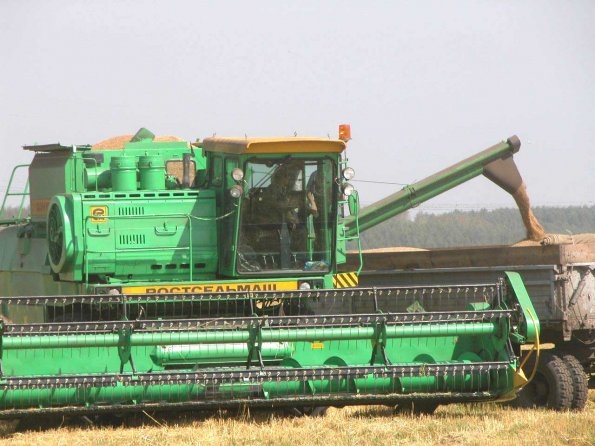 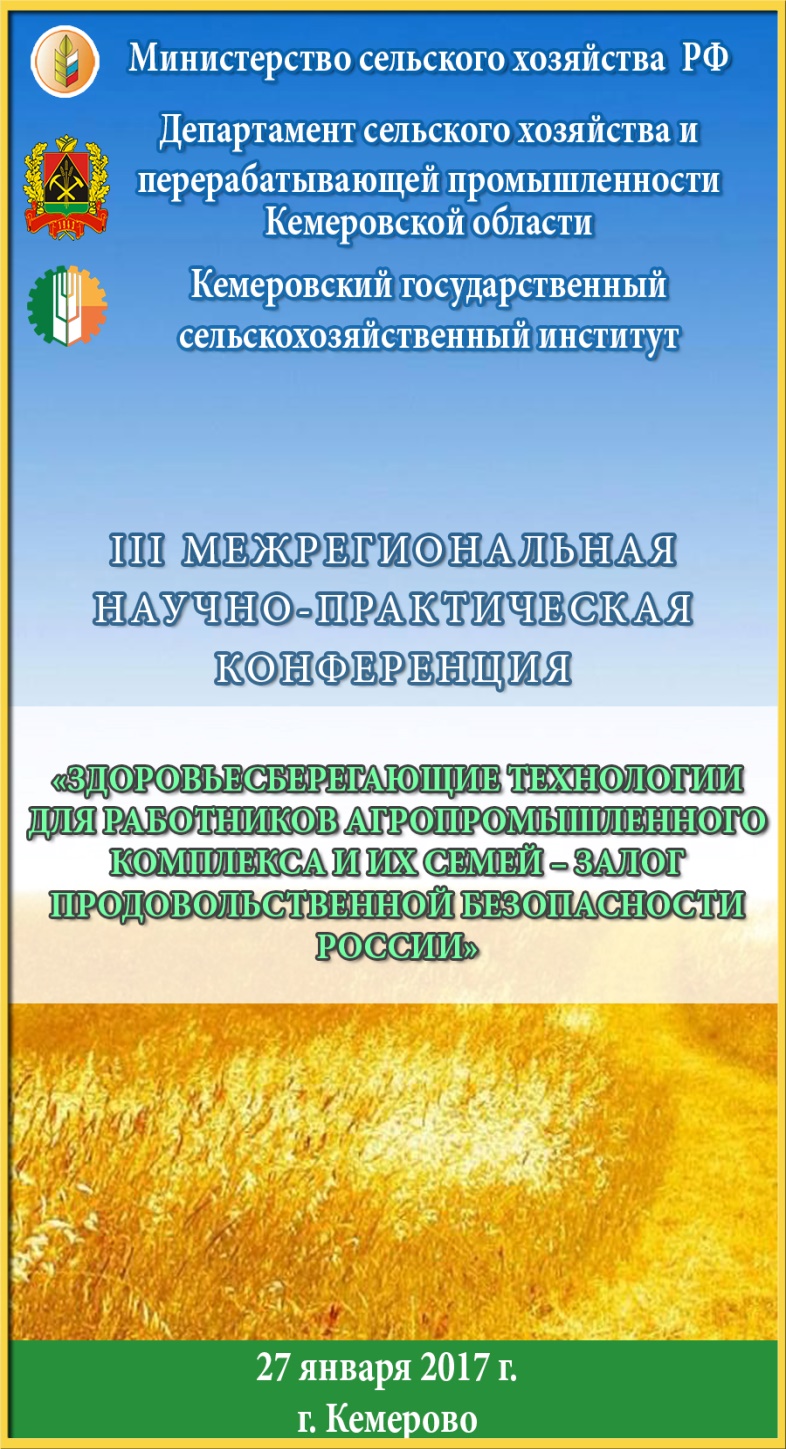 Организационный комитет:Ганиева Ирина Александровна – председатель, ректор Кемеровского ГСХИ, д-р экон. наук;Ижмулкина Екатерина Александровна – заместитель председателя, проректор по научно-инновационной работе Кемеровского ГСХИ, канд. экон. наук;Куркина Лариса Владимировна – зав. кафедрой физического воспитания, канд. мед. наук;Степанова Лидия Александровна – доцент кафедры гуманитарно-правовых дисциплин, канд. пед. наук;Бондарев Николай Сергеевич – и.о. зав. кафедрой гуманитарно-правовых дисциплин, д-р экон. наук;Корнилова Наталья Алексеевна – заведующая информационно-издательским отделом Кемеровского ГСХИ.УСЛОВИЯ УЧАСТИЯ:для своевременной подготовки сборника участникам необходимо предоставить в срок до 20 января 2017 г. в адрес оргкомитета: Статью в электронном виде с учетом указанных требований к оформлению, объемом от 4 до 10 страниц. заявку участника согласно форме.Материалы присылаются на электронную почту nir@ksai.ru, kurkina71@mail.ru., fizvospit@ksai.ruМатериалы публикуются бесплатно.Требования к оформлению статЕЙСтатья должна содержать: УДК, название статьи на русском и английских языках, ФИО автора(ов), должность, звание, название организации, аннотация не более 500 знаков, ключевые слова на русском и английском языках.Объем публикации до 10 страниц. Поля –  с каждой стороны, шрифт – Times New Roman, кегль 14, межстрочный интервал – одинарный; абзацный отступ – ; ссылки на литературу в квадратных скобках. При наличии ссылок, список литературы обязателен.Наличие аннотации и ключевых слов (на русском и английском языках) – обязательно.УДК в левом верхнем углу, название статьи должно быть написано прописными буквами, не отступая от верхнего поля, без переносов. Следующая строка – Ф.И.О. автора, ученая степень, ученое звание, должность, место работы, страна, город, адрес электронной почты. Выравнивание – по центру.Далее аннотация и ключевые слова – выравнивание по ширине.Текст статьи должен быть подготовлен в редакторе Microsoft Word в формате .docx или .rtf. Формулы, включенные в основной текст, должны полностью набираться в редакторе формул Microsoft Equation с выравниванием по центру и пропуском строки сверху и снизу (номер формулы выравнивается по правому полю). К публикации будут приниматься статьи, имеющие научную новизну и одобренные оргкомитетом.Редколлегия оставляет за собой право отклонить материалы, не соответствующие тематике конференции или требованиям по оформлению. Орфография и пунктуация сохраняются авторские. Все статьи авторов, принявших участие в конференции, будут проиндексированы в системе Российского индекса научного цитирования (РИНЦ). По результатам конференции будет издан электронный сборник материалов конференции с присвоением кодов ISBN, УДК и ББК, и размещен на сайте конференции. Рассылка  диска по библиотекам, с регистрацией в Российской книжной палате. С материалами и итогами III Межрегиональной научно-практической конференции «Здоровьесберегающие технологии для работников агропромышленного комплекса и их семей – залог продовольственной безопасности России» можно будет ознакомиться на сайте http://event.ksai.ru на вкладке данной конференции.Пример оформления статьиУДК 378.17ПРИМЕНЕНИЯ ИННОВАЦИОННЫХ ТЕХНОЛОГИЙ В РАМКАХ ОБРАЗОВАТЕЛЬНОГО КЛАСТЕРА С УЧЕТОМ ИНДЕКСА ЗДОРОВЬЯ СТУДЕНТОВ КЕМЕРОВСКОМ ГСХИ И ВЛИЯНИЯ ЭКОЛОГИИ НА ИХ ЗДОРОВЬЕЛ. В. Куркина, канд. мед. наукФГБОУ ВО «Кемеровский государственный 
сельскохозяйственный институт», Россия, г. КемеровоE-mail: kurkina71@mail.ru.Аннотация: Комплексное изучение основных причин, влияющих на индекс здоровья студенческой молодежи, образовательный кластер, направленных на улучшение и сохранение их здоровья в течение всего времени обучения в вузе. Представлены результаты статистических исследований показателя заболеваемости и индекса здоровья у студенческой молодежи 2000 по 2014 гг. Отмечается тенденция снижения индекса здоровья студенческой молодежи.Abstract: a Comprehensive study of the major reasons affecting the health index of students, educational cluster, aimed at improving and maintaining their health during the time of education. Presents the results of statistical studies of the incidence and health index in students 2000 to 2014, a downward trend in the index of the health of students.УДК 378.17ПРИМЕНЕНИЯ ИННОВАЦИОННЫХ ТЕХНОЛОГИЙ В РАМКАХ ОБРАЗОВАТЕЛЬНОГО КЛАСТЕРА С УЧЕТОМ ИНДЕКСА ЗДОРОВЬЯ СТУДЕНТОВ КЕМЕРОВСКОМ ГСХИ И ВЛИЯНИЯ ЭКОЛОГИИ НА ИХ ЗДОРОВЬЕЛ. В. Куркина, канд. мед. наукФГБОУ ВО «Кемеровский государственный 
сельскохозяйственный институт», Россия, г. КемеровоE-mail: kurkina71@mail.ru.Аннотация: Комплексное изучение основных причин, влияющих на индекс здоровья студенческой молодежи, образовательный кластер, направленных на улучшение и сохранение их здоровья в течение всего времени обучения в вузе. Представлены результаты статистических исследований показателя заболеваемости и индекса здоровья у студенческой молодежи 2000 по 2014 гг. Отмечается тенденция снижения индекса здоровья студенческой молодежи.Abstract: a Comprehensive study of the major reasons affecting the health index of students, educational cluster, aimed at improving and maintaining their health during the time of education. Presents the results of statistical studies of the incidence and health index in students 2000 to 2014, a downward trend in the index of the health of students.ЗАЯВКА НА УЧАСТИЕ В КОНФЕРЕНЦИИЗАЯВКА НА УЧАСТИЕ В КОНФЕРЕНЦИИЗАЯВКА НА УЧАСТИЕ В КОНФЕРЕНЦИИФамилия, имя, отчествоФамилия, имя, отчествоФамилия, имя, отчествоМесто работы (учебы), должностьМесто работы (учебы), должностьМесто работы (учебы), должностьУченая степеньУченая степеньУченая степеньФорма участия в конференцииФорма участия в конференцииФорма участия в конференции очная дистанционная заочная с докладом без доклада с докладом без докладаТелефонТелефонТелефонE-mailE-mailE-mailНазвание статьи:Название статьи:Название статьи:Направление конференции:Направление конференции:Направление конференции:Прошу забронировать место в гостиницес______________по______________2015 г.Категория номера в гостинице (одноместный, место в двухместном)Прошу забронировать место в гостиницес______________по______________2015 г.Категория номера в гостинице (одноместный, место в двухместном)Прошу забронировать место в гостиницес______________по______________2015 г.Категория номера в гостинице (одноместный, место в двухместном)